Lesson 4:  Designing a Search Robot to Find a BeaconClasswork Opening ExerciseWrite the equation of the line that satisfies the following conditions:Has a slope of  and passes through the point .Passes through the points and .Exploratory ChallengeA search robot is sweeping through a flat plane in search of the homing beacon that is admitting a signal.  (A homing beacon is a tracking device that sends out signals to identify the location).  Programmers have set up a coordinate system so that their location is the origin, the positive -axis is in the direction of east, and the positive -axis is in the direction of north.  The robot is currently  units south of the programmers’ location and is moving in an approximate northeast direction along the line Along this line, the robot hears the loudest “ping” at the point .  It detects this ping coming from approximately a southeast direction.  The programmers have the robot return to the point   What is the equation of the path the robot should take from here to reach the beacon?Begin by sketching the location of the programmers and the path traveled by the robot on graph paper; then, shade the general direction the ping is coming from.Notes: Example 1The line segment connecting  to  is rotated counterclockwise  about the point .Plot the points.Where will the rotated endpoint land?Now rotate the original segment  clockwise.  Before using a sketch, predict the coordinates of the rotated endpoint using what you know about the perpendicular slope of the rotated segment.Exercise 1 The point  is labeled below: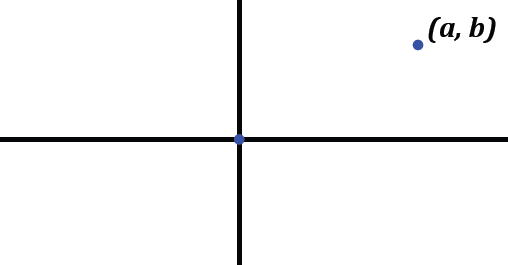 Using  and , describe the location of  after a  counterclockwise about the origin.  Draw a rough sketch to justify your answer.


If the rotation was clockwise about the origin, what is the rotated location of  in terms of  and ?  Draw a rough sketch to justify your answer.What is the slope of the line through the origin and ?  What is the slope of the perpendicular line through the origin?  What do you notice about the relationship between the slope of the line through the origin and  and the slope of the perpendicular line?


Problem Set Find the new coordinates of point  if it rotates: counterclockwise. clockwise. counterclockwise. clockwise.What are the new coordinates of the point if it is rotated about the origin:Counterclockwise ?Clockwise ?Line segment  connects points  and .Where does point  land if the segment is rotated  counterclockwise about ?Where does point  land if the segment is rotated  clockwise about ?What is the slope of the original segment?What is the slope of the rotated segments?Line segment  connects points and  .Where does point  land if the segment is rotated  counterclockwise about ?Where does point  land if the segment is rotated  clockwise about ?Where does point  land if the segment is rotated  counterclockwise about ?Where does point  land if the segment is rotated  clockwise about ?If the slope of a line is , what is the slope of a line perpendicular to it?  If the line has slope , what is the slope of a line perpendicular to it? If a line through the origin has a slope of , what is the slope of the line through the origin that is perpendicular to it?  A line through the origin has a slope of .  Carlos thinks the slope of a perpendicular line at the origin will be .  Do you agree?  Explain why or why not.Could a line through the origin perpendicular to a line through the origin with slope  pass through the point ?  Explain how you know.